OBJEDNÁVKAVOZM-2021-001703List č.	1 / 1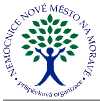 DodavatelNemocnice Nové Město na Moravě, příspěvková organizaceŽďárská 610592 31 Nové Město na MoravěIČO 00842001 DIČ CZ00842001Spisová značkaMEDICA, spol. s r.o.Černovice, Elišky Krásnohorské 643/37618 00 BrnoCZECH REPUBLICIČO 18825249 DIČ CZ18825249Kód spojení dodavateleKontakt na dodavatele:PříjemceVyřizuje:	XXXXSchválil:	XXXXE-mail	XXXXTelefon	XXXX62 073,00 CZKZboží doručit v pracovní dny do 14hodin.Tento doklad byl vytištěn informačním systémem Q1101.21, www.qi.czKód akce1Požadované datum dodáníZpůsob dopravyDatum vytvoření03.06.2021Způsob úhradyVytvořilXXXXDodací podmínkyZodpovědná osobaCeny jsou uváděnyS daníVlastní spojeníDatová schránkay2hrjptPředmětPředmětPředmětPředmětKód zbožíNázev zbožíObjednáno MJ Inteýní kódObjednáno Skladová výsledné MJCena za jednotkuCena celkemZ073221CS-Autotransfuzní systém krve-Vak na rekuperaci P.A.S.2059300-EU3140/A30,00 ksXXXXXXXXCena celkem bez DPHCena celkem bez DPH51 300,00CZKCelkem DPH10 773,00CZK